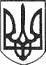 РЕШЕТИЛІВСЬКА МІСЬКА РАДАПОЛТАВСЬКОЇ ОБЛАСТІВИКОНАВЧИЙ КОМІТЕТРІШЕННЯ25 вересня 2019 року									  № 146Відповідно до статей 30, 31, 32, 34, 42 Закону України „Про місцеве самоврядування в Україні”, Законів України „Про охорону дитинства”, „Про забезпечення організаційно-правових умов соціального захисту дітей-сиріт та дітей, позбавлених батьківського піклування”, Порядку та умов надання у 2019 році субвенції з державного бюджету місцевим бюджетам на проектні, будівельно-ремонтні роботи, придбання житла та приміщень для розвитку сімейних та інших форм виховання, наближених до сімейних, забезпечення житлом дітей-сиріт, дітей, позбавлених батьківського піклування, осіб з їх числа, затверджених постановою Кабінету Міністрів України від 15 листопада 2017 року № 877 (в редакції постанови Кабінету Міністрів України від 26 червня 2019 року № 616), та враховуючи рішення Комісії з питань формування пропозицій стосовно потреби щодо спрямування у 2019 році субвенції з державного бюджету місцевим бюджетам на проектні, будівельно-ремонтні роботи, придбання житла та приміщень для розвитку сімейних та інших форм виховання, наближених до сімейних, забезпечення житлом дітей-сиріт, дітей, позбавлених батьківського піклування, осіб з їх числа при виконавчому комітеті Решетилівської міської ради (далі – Комісія) (протокол № 2  від 25.09.2019 року), виконавчий комітет Решетилівської міської радиВИРІШИВ:	1. Затвердити протокол  Комісії з питань формування пропозицій стосовно потреби щодо спрямування у 2019 році субвенції з державного бюджету місцевим бюджетам № 2  від 25.09.2019 року, що додається.2...Контроль за виконанням рішення покласти на заступника міського голови Шинкарчука Ю.С.Секретар міської ради 							О.А. ДядюноваМомот Д.С. 2 19 67Про затвердження протоколу Комісії з питань формування пропозицій стосовно потреби щодо спрямування у 2019 році субвенції з державного бюджету місцевим бюджетам